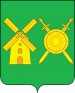 Управление образованияадминистрации  Володарского муниципального районаНижегородской областиПРИКАЗ25 декабря 2020 года                                                                                                  № _329Об итогах муниципального этапа Всероссийской олимпиадышкольников в 2020-2021 учебном году 	В соответствии с Порядком проведения всероссийской олимпиады школьников, утвержденным приказом Министерства образования и науки Российской Федерации от 18 ноября 2013 года № 1252 «Об утверждении порядка проведения всероссийской олимпиады школьников» ( в редакции приказов Минобрнауки России от 17 марта 2015 года № 249, от 17 декабря 2015года № 1488, от 17 ноября 2016 года № 1435), с приказом Министерства образования, науки и молодежной политики  Нижегородской области «Об утверждении сроков муниципального этапа всероссийской олимпиады школьников в Нижегородской области в 2020-2021 учебном году» от 26.10.2020 № 316-01-63-1752/20,  приказом Министерства образования, науки и молодежной политики  Нижегородской области «Об организации муниципального этапа всероссийской олимпиады школьников в 2020-2021 учебном году» от 28.10.2020 № 316-01-63-1769/20 , в рамках реализации государственной программы «Развитие образования Нижегородской области», утвержденной постановлением Правительства Нижегородской области от 30.04.2014 года № 301,   Порядком проведения школьного и муниципального этапов всероссийской олимпиады школьников в Володарском муниципальном районе, утвержденным приказом Отдела образования, управления образования, культуры, спорта и молодежной политики  администрации Володарского муниципального района Нижегородской области от 22.08.2017г. № 355 с 16 ноября по 17 декабря 2020 года были проведены муниципальные олимпиады по 18 общеобразовательным предметам.По итогам проведения муниципального этапа всероссийской олимпиады школьниковПРИКАЗЫВАЮ:Утвердить список победителей и призеров муниципального этапа всероссийской олимпиады школьников ( приложение 1).Наградить победителей и призеров муниципального этапа всероссийской олимпиады школьников Дипломами Управления образования администрации Володарского муниципального района.Наградить многократных победителей и призеров муниципального этапа всероссийской олимпиады школьников подарочными сертификатами.Объявить благодарность: педагогическим работникам, подготовившим победителей и призеров муниципального этапа олимпиады (приложение 2). членам предметных комиссий за участие в проверке олимпиадных работ участников (приложение 3). руководителям общеобразовательных организаций за создание условий для проведения муниципального этапа всероссийской олимпиады школьников на базе организаций.Информационно-диагностическому кабинету ( заведующий Жиганова Л.В.):провести анализ качества муниципального этапа всероссийской олимпиады школьников.предоставить в ИМЦ отчеты о проведении всероссийской олимпиады школьников.довести до сведения руководителей (заместителей руководителей)  образовательных организаций, руководителей районных методических объединений   результаты муниципального этапа всероссийской олимпиады школьников.организовать проведение предметно-методического анализа результатов олимпиады районными методическими объединениями.провести корректировку КИМов для школьного этапа всероссийской олимпиады школьников на 2021-2022 гг с учетом проведенного анализа результатов.разработать предложения по организационной схеме проведения школьного и муниципального  этапов всероссийской олимпиады школьников, учитывающие особенности эпидемиологической ситуации.разработать механизм поддержки, стимулирования педагогов-наставников.провести организационное сопровождение участников регионального этапа ( при наличии таковых).Руководителям общеобразовательных организаций:провести анализ качества участия в муниципальном этапе олимпиады. планировать работу по повышению качества подготовки учащихся к олимпиадам; Контроль за исполнением приказа возложить на заведующего информационно-диагностическим кабинетом  Жиганову Л.В.Начальник  Управления образования                                                              Н.Г. Соловьева